COMUNE  DI   MONTELANICO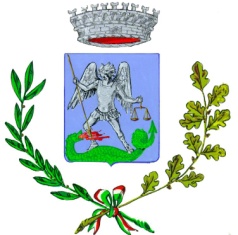 CITTÀ METROPOLITANA DI ROMA CAPITALEMANIFESTAZIONE DI INTERESSE PER LA CREAZIONE DI UNA RETE DI ESERCIZI COMMERCIALI PER PARTECIPARE ALLA ASSEGNAZIONE DEL SERVIZIO BUONI SPESA A FAVORE DELLE FAMIGLIE IN SITUAZIONE DI CONTINGENTE INDIGENZA ECONOMICA DERIVANTE DALLA EMERGENZA EPIDEMIOLOGICA COVID-19.IL RESPONSABILE DEL SERVIZIOVISTO Il Decreto-Legge 25 maggio 2021, n. 73 convertito con modificazioni dalla L. 23 luglio 2021, n. 106 recante “Misure urgenti connesse all'emergenza da COVID-19, per le imprese, il lavoro, i giovani, la salute e i servizi territoriali”; in particolare, l’articolo 53, recante “ Misure urgenti di solidarietà alimentare e di sostegno alle famiglie per il pagamento dei canoni di locazione e delle utenze domestiche” ed in particolare comma 1, del citato decreto-legge n. 73 del 2021, che istituisce nello stato di previsione del Ministero dell'interno un fondo di 500 milioni di euro per l'anno 2021 al fine di consentire ai comuni l'adozione di misure urgenti di solidarietà alimentare, nonché di sostegno alle famiglie che versano in stato di bisogno per il pagamento dei canoni di locazione e delle utenze domestiche; Il Decreto del Ministro dell’Interno di concerto con il Ministro dell’economia e delle Finanze del 24 giugno 2021 di Riparto del fondo di cui all’articolo 53, comma 1, del decreto-legge 25 maggio 2021, n. 73, finalizzato all’adozione da parte di comuni di misure urgenti di solidarietà alimentare e di sostegno alle famiglie; la Deliberazione della Giunta Comunale n. 71 del 02 dicembre 2021 “ADOZIONE DI MISURE URGENTI DI SOLIDARIETA' ALIMENTARE E DI SOTEGNO ALLE FAMIGLIE PER IL PAGAMENTO DELLE UTENZE DOMESTICHE. ART. 53 DL n. 73 del 25/05/2021” la  determinazione dirigenziale n. 484 del 07.12.2021 “Impegno delle risorse per interventi di solidarietà alimentare e sostegno alle famigli in stato di bisogno. Art. 53 comma 1, DL 73/2021”PRESO ATTO: che con il citato Decreto del Ministro dell’Interno di concerto con il Ministro dell’economia e delle Finanze del 24 giugno 2021 è stata attribuito al Comune di Montelanico un fondo di cui all’articolo 53, comma 1, del decreto-legge 25 maggio 2021, n. 73 pari ad € 26.598,16. che con la deliberazione di Giunta Comunale n. 71 del 02 dicembre 2021, è stata ripartita la somma totale assegnata al Comune di Montelanico e fissati i criteri per l’accesso ai contributi;STANTE l’urgenza di dover attivare le citate misure a favore della popolazione nel più breve tempo possibileRENDE NOTO CHE l’Amministrazione Comunale tramite il presente avviso di manifestazione di interesse intende procedere alla individuazione di imprese operanti nel Comune di Montelanico interessate ad aderire all’iniziativa “buoni spesa” (anche detti “voucher”) per l’acquisto di beni di prima necessità, che saranno rilasciati dall’Ufficio Servizi Sociali del Comune, a cittadini e/o nuclei familiari in situazione di contingente indigenza economica derivante dalla emergenza epidemiologica Covid-19.I voucher saranno spendibili esclusivamente per le seguenti categorie merceologiche: Prodotti alimentari, con esclusione delle bevande alcoliche; Prodotti per l’igiene personale e per la pulizia della casa, con esclusione dei cosmetici e dei generi da maquillage; Prodotti igienici ed alimenti per bambini e neonati; Prodotti parafarmaceutici e farmaci. Sono esclusi: alcolici, tabacchi, ricariche telefoniche, cibi prodotti e accessori per la cura, generi di lusso, suppellettili per la casa. I voucher sono concretamente rappresentati da un “buono cartaceo”, validi come titolo di identificazione e legittimazione, affinché i beneficiari possano accedere ad un punto vendita, individuato dall’Ente erogante, per l’acquisto dei suddetti beni. Si precisa che il buono spesa:- deve essere speso esclusivamente presso gli operatori economici convenzionati con l’Ente;- non è cedibile;- non è utilizzabile quale denaro contante e non dà diritto a resto in contanti;- comporta l’obbligo per il fruitore di regolare in contanti l’eventuale differenza in eccesso tra il valore facciale del buono ed il prezzo dei beni acquistati.Fermo restando che la scelta dell’esercizio commerciale tra quelli aderenti all’iniziativa ove spendere il buono è rimesso alla libera scelta dei beneficiari.L’Amministrazione Comunale corrisponderà agli aderenti il corrispettivo dovuto dietro presentazione di fattura in formato elettronico, il cui ammontare non potrà in alcun modo eccedere l’importo indicato sul singolo coupon o, in caso di fattura cumulativa, dei buoni nominali cui la stessa si riferisce. Contestualmente alla fattura elettronica l’esercente dovrà allegare il/i buono/i spesa.Si auspica, in aggiunta all’adesione all’iniziativa, un ulteriore sconto a favore dei nuclei familiari in difficoltà che presentino i citati buoni spesa e che vogliate segnalarci tale intenzione così da darne la massima diffusione e pubblicizzazione.MODALITÀ DI PRESENTAZIONE DELLA MANIFESTAZIONE DI INTERESSE E REQUISITI DI AMMISSIBILITÀ.Gli esercizi commerciali, rivenditori dei beni sopra indicati, interessati a convenzionarsi con questo Comune per il suddetto servizio, sono invitati a manifestare il proprio interesse tramite apposita richiesta di partecipazione, compilando il modello di domanda allegato.L’istanza, completa in tutte le sue parti, e la relativa documentazione dovrà pervenire, esclusivamente mediante posta elettronica ai seguenti indirizzi:EMAIL:  ufficio.protocollo@comune.montelanico.roma.itPEC: protocollo@pec.comune.montelanico.roma.itLE DOMANDE POTRANNO ESSERE INOLTRATE A PARTIRE DAL GIORNO 11  DICEMBRE 2020. IL BANDO RIMARRÀ SEMPRE APERTO.L’istanza deve indicare, l’oggetto: “Emergenza Covid-19 - Manifestazione di interesse per la creazione di una rete di esercizi commerciali”. Per tutte le informazioni relative al presente avviso, alle modalità di svolgimento del servizio e per ritirare l’istanza per la citata “manifestazione di interesse”, gli interessati possono rivolgersi all’Ufficio Servizi Sociali del Comune di Montelanico, e-mail: servizisociali@comune.montelanico.roma.itSi confida nella sensibilità e solidarietà sociale auspicando la collaborazione di tutti gli esercizi operanti sul territorio in questo grave momento di difficoltà che l’intera popolazione sta vivendo a causa dell’emergenza in atto.Montelanico, 13.12.2021Il Responsabile del ServizioF.to Dott. Andrea AMADEIAllegatoAL SINDACO DEL COMUNE DI MONTELANICODOMANDA DI PARTECIPAZIONEIl/la sottoscritto/a________________________________________nato/a_____________________il____________________________residente a __________________in Via___________________n.______ cap. ______________codice fiscale___________________________________________ Titolare della ditta individuale_____________________________________________________ Legale Rappresentante della società_________________________________________________con sede a ____________________Via_______________________________n. ______cap.____________________codice fiscale o partita I.V.A._________________________________________Fax______________________e mail______________________________pec_________________Consapevole del fatto che, in caso di dichiarazioni mendaci, verranno applicate nei suoi riguardi, ai sensi dell’articolo 76 del D.P.R. 28.12.2000 n. 445, le sanzioni previste dal vigente Codice Penale e dalle leggi speciali in materia di falsità negli atti, oltre alle conseguenze amministrative previste per le procedure relative agli affidamenti di serviziCHIEDEDI PARTECIPARE ALLA MANIFESTAZIONE DI INTERESSE PER LA CREAZIONE DI UNA RETE DI ESERCIZI COMMERCIALI PER PARTECIPARE ALLA ASSEGNAZIONE DEL SERVIZIO BUONI SPESA A FAVORE DELLE FAMIGLIE IN SITUAZIONE DI CONTINGENTE INDIGENZA ECONOMICA DERIVANTE DALLA EMERGENZA EPIDEMIOLOGICA COVID-19.DICHIARAche l’impresa è iscritta alla C.C.I.I.A. di __________________al n._____________________ in data________________per l’attività ___________________;che l’Impresa ha sede nel territorio del Comune di Montelanico in Via ___________________;Con la presenteFORMALMENTE ASSUME L’IMPEGNO DI:Accettare solo i buoni certificati dal Comune di Montelanico, debitamente sottoscritti dal Sindaco e datati;Di ritirare i buoni dai beneficiari che saranno inoltrati, entro 30 giorni, al Comune di Montelanico, unitamente alla fattura in formato elettronico, il cui ammontare non potrà in alcun modo eccedere l’importo indicato sul singolo coupon; Di verificare che i suddetti buoni vengano spesi solo ed esclusivamente per l’acquisto delle seguenti tipologie di prodotti:Prodotti alimentari e di prima necessitàProdotti farmaceuticiLuogo e data____________________                                                                                    Timbro e Firma del Legale Rappresentante 								_________________________________